ВЕЛИКИЙ СЫН СВОЕГО НАРОДА –КОСТА ЛЕВАНОВИЧ ХЕТАГУРОВ15 октября – выдающаяся дата для нашей республики. В этом году мы все вместе отметили день рождения писателя, поэта, художника, основоположника осетинской литературы Коста Левановича Хетагурова. Для Осетии Коста Хетагуров, без всякого преувеличения, - символ Родины, символ любви к своей земле, всех лучших человеческих и творческих качеств. Его творчество всеобъемлюще, его стихи звучат пророчески. Сегодня практически каждая его строка находит отклик в сердцах людей, независимо от их национальности. Коста писал на осетинском и русском языках, а его творчество переведено на языки народов мира. Его имя известно на весь мир и память о нем живет в сердцах всего осетинского народа. С малых лет детей воспитывают на творчестве знаменитого земляка. В честь юбилейной даты в нашем детском саду были проведены различные мероприятия. Дети пели, рассказывали стихи Коста на русском и осетинском языках, играли в традиционные игры. Наша воспитанница Карданова Орнэлла приняла участие в районном конкурсе чтецов осетинской поэзии, где все участники были награждены дипломами победителей. Воспитанники старшей группы во время прогулки на асфальте выложили коллаж, посвященный Коста.С воспитателем осетинского языка дети ходили на экскурсию к памятнику Коста, установленному около районного Дворца культуры. Стихи и песни в исполнении наших ребят привлекали внимание прохожих, на их лицах играли улыбки, ведь что может быть прекраснее детства, памяти и веры.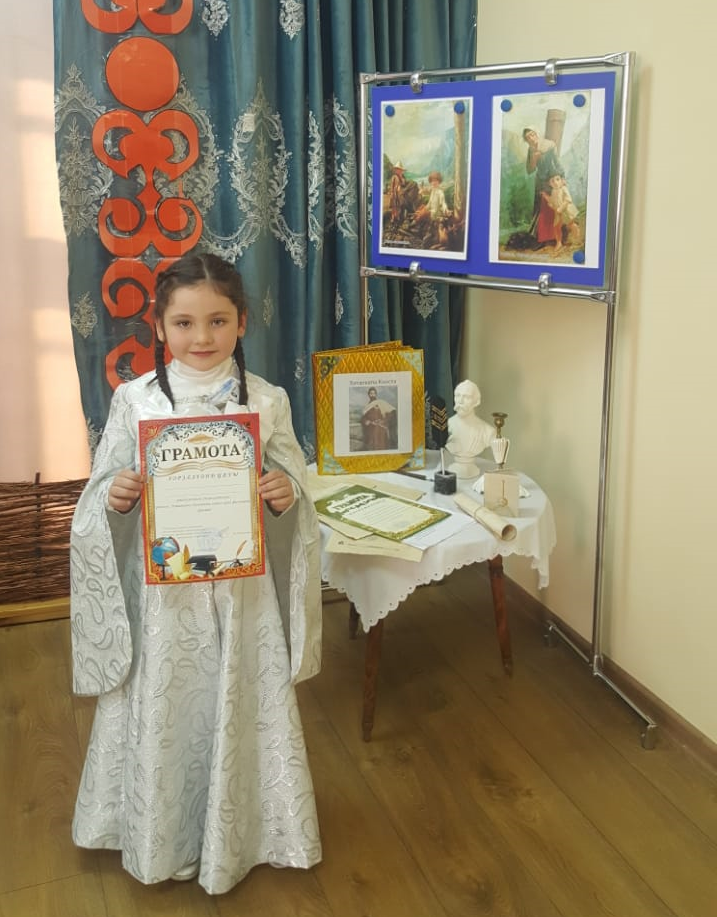 